Příloha č. 2 ke smlouvě o dodávce tepelné energieCenové ujednání a cenové rozhodnutíPlatné od 1. 1. 2024Obchodní firma: Městská tepelná zařízení s.r.o. Benešov se sídlem: Pražská 2313, 256 01 Benešov zastoupená: Ing. Tomášem Balcarem jednatelemregistrovaná v obchodním rejstříku vedeného Městským soudem v Praze, oddíl C, číslo vložky34194(dále jen „dodavatel”)aObchodní firma: Mateřská škola „U kohoutka Sedmipírka” Benešov se sídlem/bydliště: Dukelská 1546, 25601 Benešov zastoupená: ředitelkou Taťánou Mastnou registrovaná ve správě registru ekonomických subjektů Praha, Český statistický úřadIC: 75033038 bankovní spojení:	Česká spořitelna	č. účtu: 325899309/0800(dále jen „odběratel”)se dohodli taktol. Cena tepelné energiel. 1. Cena dodané tepelné energie je a bude tvořena v souladu s platnými cenovými rozhodnutími Energetického regulačního úřadu.l. 2. Smluvní strany sjednávají, že cenu je oprávněn určit dodavatel TE dle výsledné kalkulace cenovým rozhodnutím na kalendářní (regulovaný) rok za dále uvedených podmínek.Cena tepelné energie pro vytápění a pro ohřev teplé vody od 1. 1. nebo k dalším datům je v souladu s cenovým rozhodnutím ERÚ cena předběžná (plánovaná) a je stanovena dodavatelem cenovým rozhodnutím. K ceně je připočteno DPH v platné výši.Cenové rozhodnutí platné od 1. 1. daného regulačního období je samostatnou součástí této přílohy, další rozhodnutí jsou zasílána samostatně.Dodavatel je v průběhu roku v případě změny cenových předpisů, nebo v případě změn cen či podmínek vstupů, oprávněn předběžnou cenu úměrně tomu změnit v souladu s cenovými předpisy. Dodavatel TE oznámí odběrateli tuto změnu s případnou úpravou (dílčích) plateb. Aktualizace ceny tepla bude prováděna formou jednostranného oznámení předběžně kalkulované ceny, a to zasláním na fakturační adresu s min. měsíčním předstihem.Předběžná cena teplonosného media je stanovena dle předpokládaných ročních dodávek a předpokládaných nákladů. V případě, že skutečné množství dodávek nebo skutečné náklady budou po skončení roku (k 31. prosinci) odchylné, bude cena TE ve výsledné ceně, v souladu s cenovým rozhodnutím ERÚ, úměrně tomu změněna.Vyúčtování daného roku na cenu výslednou, vypočtenou podle výše uvedených zásad, s proúčtováním uhrazených dílčích plateb, bude provedeno do 28. února roku následujícího, a to formou roční faktury s náležitostmi daňového dokladu podle platných právních předpisů. Pokud průměrná výsledná cena v zúčtovacím období je vyšší, než předběžně kalkulovaná (uplatňovaná) cena, může dodavatel po skončení zúčtovacího období tuto vyšší cenu doúčtovat.Cenové rozhodnutí pro období od 1. 1. následujícího roku oznámí dodavatel odběrateli nejpozději ke konci předchozího kalendářního roku (do 31.12.).Způsob platby: převodním příkazemSplatnost: 14 kalendářních dnůAdresa příjemce faktury (odběratele): Mateřská škola „U kohoutka Sedmipírka"Benešov, Dukelská 1546, 25601 BenešovAdresa pro zaslání faktury: Mateřská škola „U kohoutka Sedmipírka"Benešov, Dukelská 1546, 25601 Benešovl. 3. Budou-li smluvní strany v prodlení jakéhokoliv peněžitého závazku, činí úrok z prodlení 0,05 % z dlužné částky za každý den prodlení až do úplného zaplacení.l. 4. Dodavatel se zavazuje provádět zúčtování dodávky tepelné energie měsíčními fakturami s náležitostmi daňového dokladu podle platných právních předpisů, a to vždy do 15. dne následujícího měsíce.l. 5. Při odběru teplonosného média (při vypouštění objektu nebo při úniku z poškozeného zařízení odběratele) bude dodavatel účtovat odběrateli množství odebrané vody dle vodoměru na doplňovacím systému a dále teplo spotřebované na ohřátí této vody z 100 C na 700 C. Cena takto vypočteného tepla bude účtována v souladu s čl. l. 2. tohoto cenového ujednání. Cena studené vody bude účtována v cenách fakturovaných dodavatelem vody.Il. Dohoda o měsíčních záloháchIl. 1. Smluvní strany v účelných případech mohou sjednat, že odběratel dodavateli bude poskytovat dílčí platby za dodávku tepelné energie ve formě měsíčních záloh.Il. 2. Odběratel se zavazuje hradit zálohy na dodávku tepelné energie podle splátkového kalendáře: na účet dodavatele 475400227/0100, variabilní symbol IČO odběratele	Smluvní strany se dohodly, že odběratel dodavateli nebude poskytovat dílčí platby za dodávku tepelné energie ve formě měsíčních záloh.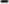 Ill. Odběrový diagramIll. 1. Celkový plánovaný orientační odběr tepelné energie za kalendářní rok, včetně časového rozlišení odběru, je uveden v odběrovém diagramu:Orientační odběrový diagram:Ill. 2. Případné změny odběrového diagramu na následující rok sjednává odběratel s dodavatelem vždy do 30. října příslušného kalendářního roku. Nepodá-li odběratel návrh na nový odběrový diagram, prodlužuje se platnost diagramu na další kalendářní rok.IV. Zveřejnění v Registru smluvIV. 1. Pokud má odběratel povinnost zveřejnit smlouvy, zveřejní cenu v „Registru smluv”V Benešově dne: 27.11.2023Za dodavatele:	Za odběratele:Ing. Tomáš Balcarjednatel společnost•MĚSTSKÁ Pražská ul., 	Co: 49827529 DIČ: CZ49B27529	0Cenové rozhodnutí Městských tepelných zařízení s.r.o. platné od1. 1. 2024Cena tepelné energie na výstupu z DPS bez DPH 1.066,59 KČ / GJCena tepelné energie na výstupu ze sekundární sítě bez DPH 1.044,92 KČ / GJCena tepelné energie na výstupu z DPS včetně 12 % DPH 1.194,58 KČ / GJCena tepelné energie na výstupu ze sekundární sítě včetně 12% DPH 1.170,31 KČ / GJV Benešově 21. 11. 2023Za Městská tepelná zařízení s.r.o.Ing. Tomáš Balcar — jednatel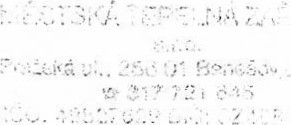 Ing. Jaroslav Hlavnička —jednatel .lč: 49827529Licence: č. 111533447 licence na výrobu elektřinyč.310100900 výroba tepelné energieč.320100898 rozvod tepelné energieDIČ: CZ49827529bankovní spojení: Komerční banka Benešovč. účtu: 475400227/0100SplatnostVýše splátky KčSplatnostVýše splátky Kč5.1.20245.7.20245.2.20245.8.20245.3.20245.9.20245.4.20245.10.20245.5.20245.11.20245.6.20245.12.2024MěsícSjednané množství GJMěsícSjednané množství GJMěsícSjednané množstvíGJLeden54Květen20Září12Únor45Cerven4Ríjen23Březen38Cervenec2Listopad32Duben36Srpen3Prosinec31CelkemCelkem300 GJ